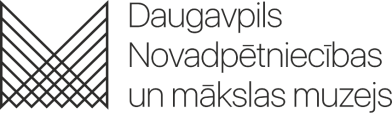 18 декабря 2020 годаС 21 декабря Даугавпилсский краеведческий и художественный музей закрыт для посетителейВ связи с усилением мер эпидемиологической безопасности по всей стране Даугавпилсский краеведческий и художественный музей и Даугавпилсский центр гончарного искусства будут закрыты для посещения с 21 декабря. В это время приглашаем вас насладиться рождественским настроением, посетив двор музея, где создана инсталляция «Белая сказка музея».Следуя изменениям 17 декабря в Распоряжение Кабинета Министров № 655, Даугавпилсский краеведческий и художественный музей и Даугавпилсский центр гончарного искусства закрыты для посетителей с 21 декабря. В это время специалисты музея и центра будут продолжать вести научную работу, следить за техническим состоянием экспозиций и дополнять их. Для решения вопросов, входящих в компетенцию Даугавпилсского краеведческого и художественного музея, приглашаем вас связаться со специалистами музея:Администрация музея - 654 22709, museum@daugavpils.lv;Отдел коммуникаций и связей с общественностью - 654 24155, 20203713, gunta.locmele@daugavpils.lv;Отдел истории - 654 24073, slavkovska@inbox.lv;Художественный отдел - 654 26804, larisa.kaimina@gmail.com;Отдел фондов - 654 21201, juzefa.unzule@daugavpils.lv;Даугавпилсский центр гончарного искусства - 654 25302, nellija.dzalba@daugavpils.lv.Двор музея, где создана рождественская инсталляция «Музей Белая сказка»б по-прежнему доступен для посетителейю Внутренний двор музея открыт для посетителей ежедневно с 10.00 до 22.00, а 24 и 31 декабря с 10:00 до 01:00юКоллектив музея призывает быть ответственными и соблюдать меры эпидемиологической безопасности, а также желает праздника, наполненного радостью и искренностью.Гунта ЛочмелеДаугавпилсский краеведческийи художественный музейgunta.locmele@daugavpils.lv т.: 20203713; 26114003www.dnmm.lv